АДМИНИСТРАЦИЯМИХАЙЛОВСКОГО СЕЛЬСКОГО ПОСЕЛЕНИЯСЕВЕРСКОГО РАЙОНАПОСТАНОВЛЕНИЕот 26.04.2021                                                                                                                              № 17село  МихайловскоеОб утверждении реестра перечня муниципальных услуг администрации Михайловского сельского поселения Северского района с элементами межведомственного взаимодействияВ целях организации межведомственного информационного взаимодействия в электронном виде при предоставлении муниципальных услуг, в соответствии с Федеральным законом от 27 июля 2010 года  № 210-ФЗ «Об организации предоставления государственных и муниципальных услуг»    администрация Михайловского сельского поселения Северского района             п о с т а н о в л я е т:1. Утвердить перечень муниципальных услуг администрации  Михайловского сельского поселения Северского района              с элементами межведомственного взаимодействия (прилагается).2. Признать утратившим силу постановление администрации Михайловского сельского поселения Северского района от 21 августа  2020 года № 39 «Об утверждении реестра перечня муниципальных услуг администрации Михайловского сельского поселения Северского района             с элементами межведомственного взаимодействия».3. Разместить его на официальном сайте органов местного самоуправления Михайловского сельского поселения Северского района             в сети Интернет.4. Контроль за выполнением настоящего постановления оставляю за собой.5. Постановление вступает в силу со дня его подписания.Глава Михайловского сельского поселения Северского района                                                                           Е.С.КлименченкоПЕРЕЧЕНЬмуниципальных услуг администрации  Михайловского сельского поселения Северского района с элементами межведомственного взаимодействия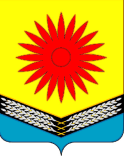 ПРИЛОЖЕНИЕУТВЕРЖДЕНпостановлением администрацииМихайловского сельского поселения Северского района            от  26.04.2021 № 17№ п/пНаименование муниципальной услуги 1Предоставление земельных участков, находящихся в государственной или муниципальной собственности, в постоянное (бессрочное) пользование2Прекращение правоотношений с правообладателями земельных участков3Предоставление муниципального имущества в аренду или безвозмездное пользование без проведения торгов4Согласование проведения работ в технических и охранных зонах5Выдача специального разрешения на движение по автомобильным дорогам местного значения тяжеловесного и (или) крупногабаритного транспортного средства6Выдача разрешения на право организации розничного рынка7Выдача разрешения на перемещение отходов строительства, сноса зданий и сооружений, в том числе грунтов8Согласование схемы движения транспорта и пешеходов на период проведения работ на проезжей части9Присвоение, изменение и аннулирование адресов10Прием уведомлений о планируемом сносе объекта капитального строительства11Прием уведомлений о завершении сноса объекта капитального строительства12Принятие решения об использовании донного грунта, извлеченного при проведении дноуглубительных и других работ, связанных с изменением дна и берегов водных объектов13Согласование схем расположения объектов газоснабжения, используемых для обеспечения населения газом